СОБРАНИЕ ПРЕДСТАВИТЕЛЕЙ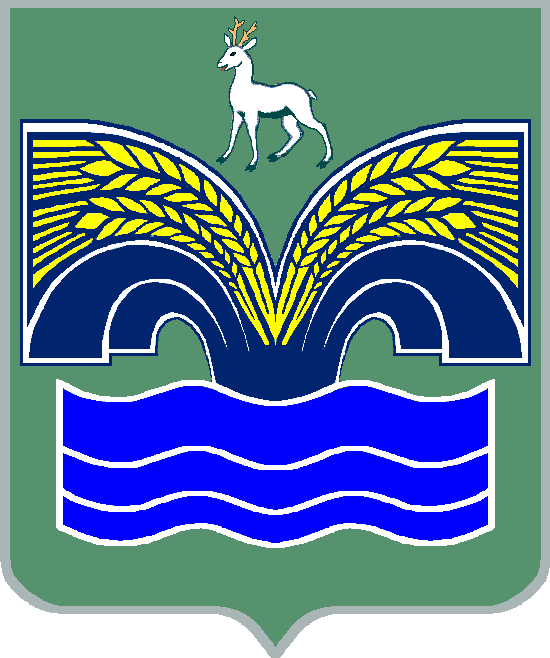 СЕЛЬСКОГО ПОСЕЛЕНИЯ ХИЛКОВОМУНИЦИПАЛЬНОГО РАЙОНА КРАСНОЯРСКИЙСАМАРСКОЙ ОБЛАСТИТРЕТЬЕГО СОЗЫВАРЕШЕНИЕ от 18 марта 2020 года № 11Об утверждении Положения о старосте сельского населенного пункта в сельском поселении Хилково муниципального района Красноярский Самарской областиВ соответствии со статьей 27.1 и частью 3 статьи 43 Федерального закона от 06.10.2003 № 131-ФЗ «Об общих принципах организации местного самоуправления в Российской Федерации», Законом Самарской области от 04.04.2019 № 33-ГД «О регулировании отдельных вопросов деятельности старост сельских населенных пунктов в Самарской области», статьей 25.1 Устава сельского поселения Хилково муниципального района Красноярский Самарской, Собрание представителей сельского поселения Хилково муниципального района Красноярский Самарской области РЕШИЛО:1. Утвердить прилагаемое Положение о старосте сельского населенного пункта в сельском поселении Хилково муниципального района Красноярский Самарской области.2. Опубликовать настоящее решение в газете «Красноярский вестник» и разместить на официальном сайте Администрации муниципального района Красноярский Самарской области в разделе Поселения /Сельское поселение Хилково/.3. Настоящее решение вступает в силу со дня его официального опубликования. УТВЕРЖДЕНО решением Собрания представителейсельского поселения Хилковомуниципального района КрасноярскийСамарской областиот 18 марта 2020 года № 11ПОЛОЖЕНИЕ о старосте сельского населенного пункта в сельском поселении Хилково муниципального района Красноярский Самарской областиНастоящее Положение разработано в соответствии с Федеральным законом от 06.10.2003 № 131-ФЗ «Об общих принципах организации местного самоуправления в Российской Федерации» (далее — Федеральный закон № 131-ФЗ), Законом Самарской области от 04.04.2019 № 33-ГД «О регулировании отдельных вопросов деятельности старост сельских населенных пунктов в Самарской области» (далее — Закон Самарской области № 33-ГД), Уставом сельского поселения Хилково муниципального района Красноярский Самарской области (далее - Устав сельского поселения Хилково) и определяет правовой статус старосты сельского населенного пункта (далее — староста), порядок его избрания, права, обязанности, вопросы материально-технического и организационного обеспечения деятельности старосты.1. Общие положения1.1. Для организации взаимодействия органов местного самоуправления и жителей сельского населенного пункта при решении вопросов местного значения в сельском населенном пункте, расположенном в сельском поселении Хилково муниципального района Красноярский Самарской области (далее - сельское поселение Хилково), может назначаться староста.1.2. Староста осуществляет свои полномочия в соответствии с Конституцией Российской Федерации, федеральными законами, законами Самарской области, муниципальными нормативными правовыми актами, настоящим Положением.1.3. Староста осуществляет свою деятельность на общественных началах.1.4 Староста не является лицом, замещающим государственную должность, должность государственной гражданской службы, муниципальную должность или должность муниципальной службы, не может состоять в трудовых отношениях и иных непосредственно связанных с ними отношениях с органами местного самоуправления.2. Назначение старосты2.1. Староста назначается Собранием представителей сельского поселения Хилково муниципального района Красноярский Самарской области (далее - Собрание представителей сельского поселения Хилково) по представлению схода граждан сельского населенного пункта из числа лиц, проживающих на территории данного сельского населенного пункта и обладающих активным избирательным правом.2.2. Старостой не может быть назначено лицо:1) замещающее государственную должность, должность государственной гражданской службы, муниципальную должность или должность муниципальной службы;2) признанное судом недееспособным или ограниченно дееспособным;3) имеющее непогашенную или неснятую судимость.2.3. Выдвижение кандидатуры старосты проводится жителями сельского населенного пункта на сходе граждан, проводимом в порядке, предусмотренном статьей 25.1 Федерального закона № 131-ФЗ.2.4. Для ведения схода граждан и его протокола избирается председательствующий и секретарь.2.5. Председательствующий на сходе граждан сельского населенного пункта в десятидневный срок после проведения схода граждан по вопросу выдвижения кандидатуры старосты направляет в Собрание представителей сельского поселения Хилково соответствующее представление, к которому прикладывается уведомление о проведении схода граждан, копия протокола проведения схода граждан с результатами голосования, список участников схода, уведомление о согласии на обработку персональных данных. Назначение старосты осуществляется на ближайшем заседании Собрания представителей сельского поселения Хилково после получения указанного представления в соответствии с регламентом Собрания представителей сельского поселения Хилково (приложения 1, 2, 3, 4).2.6. Староста избирается сроком на два года.2.7. Итоги проведения схода граждан по вопросу выдвижения кандидатуры старосты и решение Собрания представителей сельского поселения Хилково о назначении старосты подлежат опубликованию в газете «Красноярские новости» или газете «Красноярский вестник», являющихся источниками официального опубликования муниципальных правовых актов сельского поселения Хилково.2.8. Собранием представителей сельского поселения Хилково на основании принятого решения в десятидневный срок после назначения выдается удостоверение установленной формы (приложение 5).3. Порядок взаимодействия старосты с органами местногосамоуправления, организациями и гражданами3.1. Староста для решения возложенных на него задач:1) взаимодействует с органами местного самоуправления, муниципальными предприятиями и учреждениями, и иными организациями муниципального района Красноярский Самарской области по вопросам решения вопросов местного значения в сельском населенном пункте;2) взаимодействует с населением, в том числе посредством участия в сходах, собраниях, конференциях граждан, направляет по результатам таких мероприятий обращения и предложения, в том числе оформленные в виде проектов муниципальных правовых актов, подлежащие обязательному рассмотрению органами местного самоуправления;3) информирует жителей сельского населенного пункта по вопросам организации и осуществления местного самоуправления, а также содействует в доведении до их сведения иной информации, полученной от органов местного самоуправления;4) содействует органам местного самоуправления в организации и проведении публичных слушаний и общественных обсуждений, обнародовании их результатов в сельском населенном пункте;5) оказывает организационную и информационную помощь жителям соответствующего сельского населенного пункта по вопросам обращения в органы государственной власти, органы местного самоуправления;6) проводит личный прием жителей сельского населенного пункта, направляет по их результатам обращения и предложения в органы государственной власти, органы местного самоуправления;7) обеспечивает исполнение решений, принятых на сходах граждан сельского населенного пункта;8) осуществляет иные полномочия и права, предусмотренные Уставом сельского поселения Хилково и (или) нормативным правовым актом Собрания представителей сельского поселения Хилково в соответствии с Законом Самарской области № 33-ГД.3.2. Староста имеет право:1) участвовать в работе органов местного самоуправления в соответствии с их регламентом с правом совещательного голоса;2) вносить подготовленные им предложения и соответствующие документы на рассмотрение органов местного самоуправления и их должностных лиц в порядке, установленном Федеральным законом от 2 мая 2006 года № 59-ФЗ «О порядке рассмотрения обращений граждан Российской Федерации»;3) принимать непосредственное участие в рассмотрении поставленных им вопросов, о дне рассмотрения которых он должен быть извещен соответствующим органом местного самоуправления не позднее, чем за три дня до их рассмотрения;4) на доступ к информации, необходимой для осуществления деятельности старосты, с соблюдением законодательства Российской Федерации о государственной и иной охраняемой законом тайне и о защите персональных данных;5) на первоочередной прием должностными лицами органов местного самоуправления по вопросам деятельности старосты;6) на организационное и информационно-консультационное обеспечение своей деятельности. 3.3. Староста ежегодно не позднее 1 марта представляет Собранию представителей сельского поселения Хилково отчет о результатах своей деятельности за предыдущий год. Данный отчет на сходе граждан доводится также до сведения жителей населенного пункта.4. Досрочное прекращение полномочий старосты4.1. Полномочия старосты прекращаются досрочно по решению Собрания представителей сельского поселения Хилково по представлению схода граждан сельского населенного пункта, а также в случае:1) смерти;2) отставки по собственному желанию;3) признания судом недееспособным или ограниченно дееспособным;4) признания судом безвестно отсутствующим или объявления умершим;5) вступления в отношении него в законную силу обвинительного приговора суда;6) выезда за пределы Российской Федерации на постоянное место жительства;7) прекращения гражданства Российской Федерации.4.2. Организация и проведение схода граждан по вопросу досрочного прекращения полномочий старосты осуществляется в том же порядке, что и проведение схода граждан по вопросу выдвижения кандидатуры старосты.4.3. Решение о досрочном прекращении полномочий старосты принимается Собранием представителей сельского поселения Хилково на очередном заседании после проведения схода граждан по данному вопросу, а также после выявления обстоятельств, предусмотренных подпунктами 1–7 пункта 4.1 настоящего Положения.5. Материально-техническое и организационное обеспечение деятельности старосты5.1. Затраты, связанные с материально-техническим и организационным обеспечением деятельности старосты, возмещаются Администрацией сельского поселения Хилково за счет средств бюджета сельского поселения Хилково, в размере и на условиях, установленных решением Собрания представителей сельского поселения Хилково.ПРИЛОЖЕНИЕ 1к Положению о старосте сельского населенного пункта в сельском поселении Хилково муниципального района Красноярский Самарской областиУведомлениео проведении схода граждан_____________________________________________________(наименование сельского населенного пункта)Дата: ______________________________________________________Место проведения: ___________________________________________Время проведения: ___________________________________________Приглашенные: ______________________________________________Повестка дня: ________________________________________________1.________________________________________________________2.________________________________________________________Дата _______________________________(число) (месяц прописью) (год)Инициатор схода граждан _________________   ________________(Ф.И.О.)                            (подпись)ПРИЛОЖЕНИЕ 2к Положению о старосте сельского населенного пункта в сельском поселении Хилково муниципального района Красноярский Самарской областиСписокприсутствующих на сходе граждан______________________________________________________(наименование сельского населенного пункта)Дата: ________________________________________________________Место проведения: _____________________________________________Время проведения: _____________________________________________Присутствовали: _______________________________________________ПРИЛОЖЕНИЕ 3к Положению о старосте сельского населенного пункта в сельском поселении Хилково муниципального района Красноярский Самарской областиПротокол № ___ схода граждан_____________________________________________(наименование сельского населенного пункта)Дата: ______________________________________________________Место проведения: ___________________________________________Время проведения: ___________________________________________Присутствовали: ______________________________________________Повестка дня: ________________________________________________1. Слушали: __________________________________________________Решили: ___________________________________________________Председательствующий на сходе________________     ________________                                                                 (Ф.И.О.)                        (подпись)Секретарь схода ___________________________           ________________                                                  (Ф.И.О.)                                       (подпись)ПРИЛОЖЕНИЕ 4к Положению о старосте сельского населенного пункта в сельском поселении Хилково муниципального района Красноярский Самарской областиВ Собрание представителей сельского поселения Хилково муниципального района Красноярский Самарской областиот _________________________________________________________________________________________________________(фамилия, имя и отчество полностью)Уведомлениео согласии на назначение старостой сельского населенногопункта сельского поселения Хилково муниципального района Красноярский Самарской областиВ соответствии с Положением о старосте сельского населенного пункта в сельском поселении Хилково муниципального района Красноярский Самарской области, утвержденным решением сельского поселения Хилково муниципального района Красноярский Самарской области от 18 марта 2020 года № 7, я, _______________________________________________________________,(фамилия, имя и отчество)даю согласие на назначение меня старостой сельского населенного пункта _________________________________________________________________________(название сельского населенного пункта)муниципального образования сельское поселение Хилково муниципального района Красноярский Самарской областиО себе сообщаю следующие данные:Дата рождения ___________________Адрес места фактического проживания ______________________________________Адрес регистрации по месту жительства _____________________________________Образование _____________________________________________________________Место работы, занимаемая должность: __________________________________________________________________________________________________________________(указывается наименование организации, в которой работает лицо, назначаемоестаростой, а также адрес организации, а в случае отсутствия места работыуказывается «временно не работающий»)Номер телефона, адрес электронной почты: ____________________________________________________                ______________        ____________________(число) (месяц прописью) (год)                личная подпись                         (Ф.И.О.)В соответствии с п. 3 ст. 3, п. 4 ст. 9 Федерального закона от 27.07.2006 № 152-ФЗ «О персональных данных» даю согласие на обработку моих персональных данных на срок осуществления полномочий старосты сельского населенного пункта ____________________________.                                                                   (название сельского населенного пункта)___________________________     ______________        ___________________________(число) (месяц прописью) (год)      личная подпись                          (Ф.И.О.)ПРИЛОЖЕНИЕ 5к Положению о старосте сельского населенного пункта в сельском поселении Хилково муниципального района Красноярский Самарской областиОписание удостоверения старостыОбложка удостоверения в развернутом виде размером 8 x 20 см 
из переплетного материала на тканевой основе красного цвета.На лицевой стороне удостоверения размещена надпись буквами золотистого цвета «УДОСТОВЕРЕНИЕ».На левой внутренней стороне удостоверения в верхней части по центру размещена надпись: сельское поселение Хилково муниципального района Красноярский Самарской области.Ниже по центру: УДОСТОВЕРЕНИЕ № ______.Ниже слева место для фотографии размером 3 x 4 см.Справа от места для фотографии надпись ______________________.                                                                                  (личная подпись)В нижней части по центру надпись: Действительно до ____________ 20___ года.На правой внутренней стороне по центру в три строчки надпись:Фамилия ______________________Имя __________________________Отчество _____________________.Ниже надпись: Староста сельского населенного пункта.                      Ниже надпись: Председатель Собрания представителей сельского поселения Хилково муниципального района Красноярский Самарской областиНиже слева надпись: ________________                                               (подпись)Справа от места для подписи Председателя Собрания представителей сельского поселения Хилково муниципального района Красноярский Самарской области надпись: _____________                                                        (Ф.И.О.)Ниже по центру надпись: _____________                                                             (М.П.)Образец удостоверения старосты Председатель Собрания представителей сельского поселения Хилково муниципального района Красноярский Самарской области _______________ Х. АхметовГлавасельского поселения Хилковомуниципального районаКрасноярский Самарской области_______________ О.Ю. Долгов№ п/пФ.И.О. жителяАдрес проживанияПодписьсельское поселение Хилково муниципального района Красноярский Самарской областисельское поселение Хилково муниципального района Красноярский Самарской областисельское поселение Хилково муниципального района Красноярский Самарской областисельское поселение Хилково муниципального района Красноярский Самарской областисельское поселение Хилково муниципального района Красноярский Самарской областиФамилия ________________________________Имя ____________________________________Отчество ________________________________СтаростаФамилия ________________________________Имя ____________________________________Отчество ________________________________СтаростаФамилия ________________________________Имя ____________________________________Отчество ________________________________СтаростаУДОСТОВЕРЕНИЕ N ___УДОСТОВЕРЕНИЕ N ___УДОСТОВЕРЕНИЕ N ___УДОСТОВЕРЕНИЕ N ___УДОСТОВЕРЕНИЕ N ___Фамилия ________________________________Имя ____________________________________Отчество ________________________________СтаростаФамилия ________________________________Имя ____________________________________Отчество ________________________________СтаростаФамилия ________________________________Имя ____________________________________Отчество ________________________________Старостаместо для фотографииФамилия ________________________________Имя ____________________________________Отчество ________________________________СтаростаФамилия ________________________________Имя ____________________________________Отчество ________________________________СтаростаФамилия ________________________________Имя ____________________________________Отчество ________________________________Старостаместо для фотографии__________________________________________________________________________________(наименование сельского населенного пункта)__________________________________________________________________________________(наименование сельского населенного пункта)__________________________________________________________________________________(наименование сельского населенного пункта)место для фотографии(личная подпись)__________________________________________________________________________________(наименование сельского населенного пункта)__________________________________________________________________________________(наименование сельского населенного пункта)__________________________________________________________________________________(наименование сельского населенного пункта)Действительно до _____ 20___ годаДействительно до _____ 20___ годаДействительно до _____ 20___ годаДействительно до _____ 20___ годаДействительно до _____ 20___ года__________________________________________________________________________________(наименование сельского населенного пункта)__________________________________________________________________________________(наименование сельского населенного пункта)__________________________________________________________________________________(наименование сельского населенного пункта)Действительно до _____ 20___ годаДействительно до _____ 20___ годаДействительно до _____ 20___ годаДействительно до _____ 20___ годаДействительно до _____ 20___ годаПредседатель Собрания представителей сельского поселения Хилково муниципального района Красноярский Самарской области Председатель Собрания представителей сельского поселения Хилково муниципального района Красноярский Самарской области Председатель Собрания представителей сельского поселения Хилково муниципального района Красноярский Самарской области Действительно до _____ 20___ годаДействительно до _____ 20___ годаДействительно до _____ 20___ годаДействительно до _____ 20___ годаДействительно до _____ 20___ года____________подпись_____________________Ф.И.О.Действительно до _____ 20___ годаДействительно до _____ 20___ годаДействительно до _____ 20___ годаДействительно до _____ 20___ годаДействительно до _____ 20___ года____________подписьМ.П._____________________Ф.И.О.